Publicado en Madrid el 29/07/2024 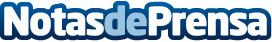 Las cosmetólogas de Byoode y Perricone MD y las directoras dermocosméticas de Medik8 y de Rosalique advierten de que los glúteos pueden dar pistas del daño solar de la pielLa diferencia entre la piel de los glúteos y de otras regiones marca el grado de fotoenvejecimiento y sirve para adivinar las futuras manchas y arrugasDatos de contacto:Patricia AlonsoMarketing936971730Nota de prensa publicada en: https://www.notasdeprensa.es/las-cosmetologas-de-byoode-y-perricone-md-y_1 Categorias: Medicina Consumo Belleza http://www.notasdeprensa.es